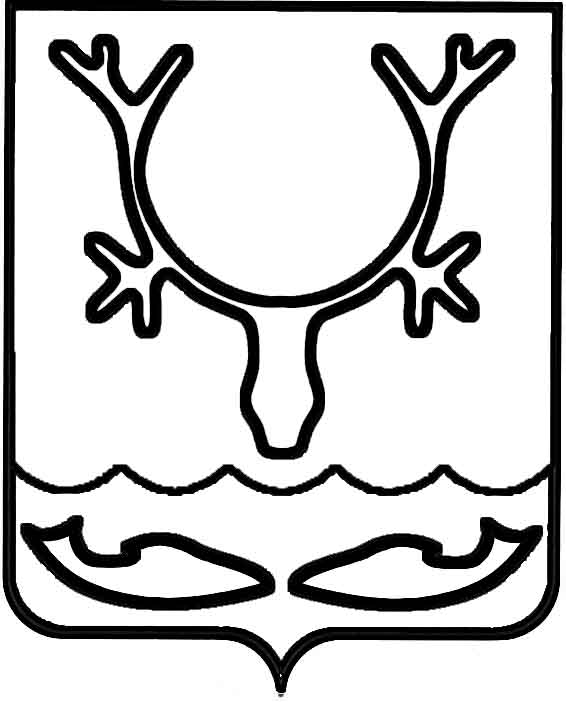 Администрация МО "Городской округ "Город Нарьян-Мар"ПОСТАНОВЛЕНИЕот “____” __________________ № ____________		г. Нарьян-МарО внесении изменений в постановление Администрации МО "Городской округ "Город Нарьян-Мар" от 10.02.2014 № 363 "Об утверждении Положения о порядке предоставления субсидий на компенсацию выпадающих доходов при оказании населению услуг общественных бань                   на территории МО "Городской округ                  "Город Нарьян-Мар"В соответствии со статьей 78 Бюджетного кодекса Российской Федерации Администрация МО "Городской округ "Город Нарьян-Мар"П О С Т А Н О В Л Я Е Т:1.	Внести в постановление Администрации МО "Городской округ "Город Нарьян-Мар" от 10.02.2014 № 363 "Об утверждении Положения о порядке предоставления субсидий на компенсацию выпадающих доходов при оказании населению услуг общественных бань на территории МО "Городской округ "Город Нарьян-Мар" следующее изменение:1.1.	В названии постановления и пункте 1 слово "выпадающих" заменить словом "недополученных".2.	Внести в Положение о порядке предоставления субсидий на компенсацию выпадающих доходов при оказании населению услуг общественных бань                            на территории МО "Городской округ "Город Нарьян-Мар", утвержденное постановлением Администрации МО "Городской округ "Город Нарьян-Мар"                        от 10.02.2014 № 363, следующие изменения: 2.1.	В названии Положения слово "выпадающих" заменить словом "недополученных".2.2.	Преамбулу изложить в следующей редакции:"Настоящий порядок разработан в целях определения единого подхода возмещения недополученных доходов, возникающих в связи с оказанием услуг общественных бань организациям, оказывающим указанные услуги на территории муниципального образования "Городской округ "Город Нарьян-Мар",                                  по регулируемым тарифам, не обеспечивающим возмещение издержек.".2.3.	Пункты 3.1. и 3.2. изложить в следующей редакции:"3.1.	Субсидии предоставляются в целях возмещения недополученных доходов, возникающих в связи с оказанием услуг общественных бань по тарифам,                не обеспечивающим возмещение издержек на территории МО "Городской округ "Город Нарьян-Мар" (далее – субсидии), на безвозмездной и безвозвратной основе и носят целевой характер.3.2.	Сумма субсидии определяется как произведение количества посещений общественных бань в отчетном периоде и разницы между экономически обоснованными ценами (тарифами) Получателя субсидии на оказание услуг общественных бань и регулируемыми ценами (тарифами), установленными Администрацией МО "Городской округ "Город Нарьян-Мар".".2.4.	Пункт 3.7. исключить.2.5.	Во втором абзаце пункта 3.9. слова "№ 3" заменить словами "№ 1 и 2".2.6.	Нумерацию пунктов 3.8., 3.9., 3.10., 3.11. заменить соответственно                     на 3.7., 3.8., 3.9., 3.10.2.7.	Приложения № 1 и № 2 изложить в следующей редакции:"Приложение № 1к Положению о порядке предоставлениясубсидий на компенсацию выпадающих доходовпри оказании населению услуг общественныхбань на территории МО "Городской округ"Город Нарьян-Мар"РАСЧЕТсуммы субсидии на компенсацию недополученных доходов, связанных с оказанием услуг общественных баньпо регулируемым тарифам, не обеспечивающим возмещение издержек, за ____________________ 20__ года                                                        (месяц, квартал)Директор ________ (______________)  Главный бухгалтер ___________ (______________)         (подпись)         (ФИО)                                                     (подпись)         (ФИО)"__" ________ 20__ г.МПРасчет проверенУправление экономическогои инвестиционного развитияАдминистрации МО "Городскойокруг "Город Нарьян-Мар" ____________________ (___________________)                                                                           (подпись)               (ФИО)"__" __________ 20__ г.Приложение № 2к Положению о порядке предоставлениясубсидий на компенсацию выпадающих доходовпри оказании населению услуг общественныхбань на территории МО "Городской округ"Город Нарьян-Мар"РАСЧЕТна предоставление аванса на компенсацию недополученныхдоходов, связанных с оказанием услуг общественных бань,по регулируемым тарифам, не обеспечивающим возмещение издержек,на __ квартал 20__ года    Директор ___________ (__________________)                             (подпись)         (ФИО)    Главный бухгалтер ___________ (__________________)                                             (подпись)          (ФИО)    "__" ________ 20__ г.    МП ".2.8.	Приложение № 3 исключить.3.	Настоящее постановление вступает в силу с момента подписания и подлежит официальному опубликованию.2909.20161049№ баниВид тарифаЭкономически обоснованный тариф на одну помывку, руб.Регулируемый тариф на услугу общих отделений бань, руб.Количество посещенийСумма субсидии, руб.123456= гр.5*(гр.3 – гр.4)№ 1№ 1№ 1№ 2№ 2№ 2№ 3№ 3№ 3№ 4№ 4№ 4ИтогоИтого п/пНаименованиеСумма, руб.1Сумма средств субсидии, предусмотренная бюджетной росписью на соответствующий квартал2Сумма полученных сумм субсидий в соответствующем квартале получателем субсидии3Остаток средств субсидии, предусмотренной бюджетной росписью на соответствующий квартал (стр. 1 - стр. 2)4Сумма аванса (не более 95%), (стр. 3 x стр. 4%)Глава МО "Городской округ "Город Нарьян-Мар" Т.В.Федорова